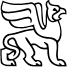 VALSTYBĖS ĮMONĖS TURTO BANKOGENERALINIS DIREKTORIUSĮSAKYMASDĖL VALSTYBĖS NEKILNOJAMOJO TURTO PERDAVIMO PATIKĖJIMO TEISE2023 m. balandžio  5  d. Nr. P13-14VilniusVadovaudamasis Lietuvos Respublikos valstybės ir savivaldybių turto valdymo, naudojimo ir disponavimo juo įstatymo 10 straipsniu ir įgyvendindamas Valstybės turto perdavimo valdyti, naudoti ir disponuoti juo patikėjimo teise tvarkos aprašą, patvirtintą Lietuvos Respublikos Vyriausybės 2001 m. sausio 5 d. nutarimu Nr. 16 „Dėl valstybės turto perdavimo patikėjimo teise ir savivaldybių nuosavybėn“,p e r d u o d u Turto valdymo ir ūkio departamentui prie Lietuvos Respublikos vidaus reikalųministerijos valdyti, naudoti ir disponuoti juo patikėjimo teise jo nuostatuose numatytai veiklai vykdyti šį valstybei nuosavybės teise priklausantį ir šiuo metu Panevėžio apskrities valstybinės mokesčių inspekcijos patikėjimo teise valdomą nekilnojamąjį turtą - negyvenamąsias patalpas – garažo boksą (unikalus numeris – 4400-0433-6069:9917, bendras plotas – 30,57 kv. m, likutinė vertė 2023 m. vasario 28 d. – 160,17 Eur), esantį Panevėžyje, A. Smetonos g. 35.Generalinis direktorius				               Mindaugas SinkevičiusParengė:Audrius Navickas